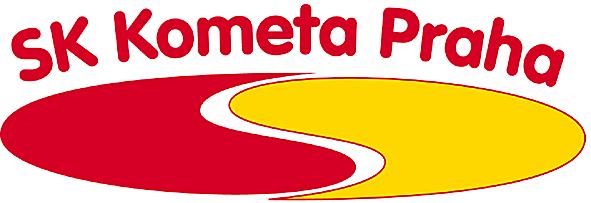 Sitting Comet 2020Name of the team:Contact person:Address of the team:City/Zip Code:Country:Telephone number (including country code/area code):Mobile number (including country code/area code):E-mail address:Date:Signature of President/Manager : 				Official Stamp:Name of the participantsSex M/FWheel chair:  YES=1 NO=0Function (player, coach…)1.2.3.4.5.6.7.8.9.10.11.12.13.14.